Об организации досуга и                                                                                                                обеспечении жителей  Усть-Бюрского сельсовета                                                                                услугами СДК в 2019 году  Муниципальное казенное учреждение Усть-Бюрского сельсовета «Усть-Бюрский  сельский Дом культуры»  находится  на  территории    Усть-Бюрского  сельсовета. Количество жителей  Усть-Бюрского сельсовета на 01.11.19г. – 2017человек.Общая  площадь  здания  763.4 кв.м.	Число работающих всего – 3 чел.,  из них штатных сотрудников – 3 чел.	Число работников, продолжающих обучение в средне-специальном учебном заведении по направлению деятельности – 1 (КГБ ПОУ «Минусинский колледж культуры и искусства», первый курс заочного отделения по основной образовательной программе специальности 51.02.02 «Социально-культурная деятельность»).Собственного сайта нет, есть интернет-страница на сайте Администрации Усть-Бюрс-кого сельсовета, а так же группа в Контакте «МКУ «Усть-Бюрский СДК», где постоянно выкладываются фотографии с культурно-массовых мероприятий, проводимых в СДК, а так же с районных мероприятий.Информационный партнер– Редакция газеты «Усть-Абаканские известия».Число публикаций о проводимых мероприятиях и работе учреждения, в том числе: в печатных СМИ – 4Цикл культурно-досуговых мероприятийЗа 2019 год было проведено 236 культурно-массовых мероприятий, 10686 зрителей и участников  (в 2018 г. – 227 мероприятий, 11183уч.), из них:- для детей до 14 лет  77 (1704 чел.),  2018г. - 83 (2137 чел.);- для молодежи от 15 до 24 лет 110 (4615 чел.),   2018г. - 90 (3766 чел.);-работа со старшим поколением 3 (65 чел.), 2018г. – 2 (90 чел.);- для инвалидов и людей с ОВЗ 14(169 чел.),   2018г. - 17 (238 чел.).Общее числа мероприятий увеличилось по сравнению с 2018 годом, при этом количество участников уменьшилось. Основная причина в том, что стало больше проводиться небольших малочисленных мероприятий информационной направленности, мероприятий для подростков из «группы риска». Для детей мероприятий проведено меньше, больше внимания уделялось подросткам из «группы риска», которые относятся по возрасту к молодежи от 14 до 18 лет, поэтому с молодежью проведено больше. Многие инвалиды по состоянию здоровья не могут принимать участие в мероприятиях. Конкретно для старшего поколения мероприятий проводилось мало, но было достаточно массовых мероприятий для всех категорий зрителей.Тематические мероприятия и охват посетителейОрганизация детского досугаВсего детей в поселении: от 0 лет до 14 лет – 460, из них детей-инвалидов (на территории поселения) – 17. Проведено для детей 77 мероприятий, что составляет 32,6% от общего числа мероприятий, посетило 1704 чел. (16%).Всего за летний период работниками СДК было проведено 23 игровых, спортивных, познавательных  мероприятий, посетило 691ребенок, из них 3 мероприятия для детей- инвалидов, участников – 31 чел.	В летний период пришкольный лагерь посетило 130 детей (1 сезон – 70 детей, 2- сезон – 60 детей). Из них 121ребенок с неблагополучных и малообеспеченных семей (48 семей) и 9 детей с ограниченными возможностями здоровья.Организация молодежного досугаПо последним данным на территории проживало 580 молодых людей в возрасте от 15 до 35 лет, что составляет около 28,8% от общего количества проживающих. Количество культурно-массовых и культурно-досуговых мероприятий для молодежи –110 (4615 чел.),что составляет 46,6% от общего числа мероприятий, 43,2% от общего числа посетителей, 2018г. - 90 (3766чел.).Большая работа ведется с подростками из «группы риска» по направлениям: патриотическое (6/97), антинаркотическое (12/132), за здоровый образ жизни (3/53), антитер-рористическое (7/96), профилактика правонарушений среди несовершеннолетних(17/213). По профилактике правонарушений ежегодно составляется план по работе с «трудными», который включает в себя следующие направления: мероприятия по снижению подростковой преступ-ности, по профилактике детской и младенческой смертности, суицидального поведения несо-вершеннолетних, по пожарной безопасности, по правилам дорожного движения.Организация досуга людей старшего поколенияЧисло людей старшего поколения, проживающих в муниципальном образовании Усть-Бюрского сельсовета - 346, число мероприятий для людей старшего поколения 3, что составляет 1,3%от общего числа мероприятий, охват посетителей 65и 0,6% от общего числа посетителей. 2018г. - 2 (90 чел.).Но хочется отметить, что Усть-Бюрский Совет ветеранов принимает активное участие во всех больших поселковых мероприятиях и является незаменимым помощником в их проведении. Число мероприятий очень маленькое, люди старшего поколения по состоянию здоровья не могут участвовать в мероприятиях именно для пожилых людей, но являются активными зрителями культурно-массовых мероприятиях.	Клубное формирование для старшего поколения - «Вокал» (55 и старше), число участников – 10 человек. Ансамбль «Устьбиряночка».Организация семейного досугаЧисло мероприятий по организации семейного досуга – 10, что составляет 4,2% от общего числа мероприятий, охват посетителей – 388 чел., 3,6 % от общего числа посетителей (2018г – 7/379). Организация досуга людей с ограниченными возможностями здоровьяВсего на территории поселения 18 детей-инвалидов (один прописан, но не проживает, вторая девочка учится в интернате г.Абакана), из них 12 учащихся Усть-Бюрской школы, 4 дошкольника. Взрослых людей-инвалидов – 98 чел.Число мероприятий по организации досуга людей с ограниченными возможностями здоровья 14, что составляет 5,9 % от общего числа мероприятий, охват посетителей 169, 1,6% от общего числа посетителей, в 2018г. – 17/238.По сравнению с 2018 годом мероприятий проведено меньше. Дети подрастают и начинают понимать, стесняться. Очень трудно идут на контакт. Взрослых людей очень тяжело организовать, собрать по состоянию здоровья.Декоративно-прикладное и изобразительное искусство, выставочная деятельность.	Число выставок декоративно-прикладного и изобразительного искусства18, что составляет 7,6 % от общего числа мероприятий, охват посетителей 423, 4 % от общего числа посетителей (в 2018г. – 10/240).Самодеятельное народное творчество	В 2019 году в СДК  работает13 клубных формирований, которые посещают 149 участника (2018 год - 12/142):для детей 7/90, для молодежи 5/49, для старшего поколения 1/10. Клубные формирования:Хореографический ансамбль «Новое поколение» (7-14 лет)15 чел.Хореографический ансамбль «Ритм» (15-24 лет)                         7 чел.Кукольный театр «В гостях у сказки» (7-14 лет)10 чел.Художественное слово (7-14 лет)                                                 15 чел.Художественное слово (15-35 лет)                                               10 чел.Кружок актерского мастерства «Likestudio» (15-24 лет)           15 чел.Вокальная студия «Ассоль» (7-14 лет)                                        5 чел.Вокальная студия «Ассоль» (15-35 лет)                                       10 челАнсамбль «Устьбиряночка» (55 и старше)                                  10 чел. «Модницы» (7-14 лет)                                     15 чел.«Эксклюзив» (15-24 лет)                                                                  7 чел.ДПИ для детей с ОВЗ «Надежда» (7-14 лет)   15 чел.Клуб для детей из «группы риска» «Альтернатива» (7-18 лет)15 чел.Постоянных – 97 участников.Работа кружков ведется на недостаточном уровне. 	МКУ «Усть-Бюрский СДК» активно сотрудничает со всеми организациями села, а также с общественными организациями: Совет ветеранов, Женсовет, Совет молодежи, Совет предпринимателей, ТОСы.Участие в районных и республиканских мероприятиях:Районный конкурс сувенирной продукции «Усть-Абаканскому району – 95 лет»:с 21.01.2019г.по 28.01.2019г. (   – диплом 1 ст. среди профессионалов,   . – диплом 3 ст. среди любителей). Районные соревнования «Лыжня России 2019» 15.02.2019г.:   – 1 место,   – 1 место,  . – 2 место,   – 3 место.Районный конкурс детского рисунка «Бравые солдаты» 18.02.2019г.:   – диплом за 2 место,   – диплом за 3 место,   – грамота за участие.Районный фотовернисаж «Ах, какая женщина» 01.03.2019г.:   – благодарность.Районный семейный конкурс декоративно-прикладного творчества «Креативный скворечник» 19.03.2019г.:   – диплом 2 ст.Республиканский выставка-конкурс на лучшую сувенирную продукцию «Сувениры Хакасии»:  Выставка-конкурс декоративно-прикладного творчества «Пасхальное чудо» 05.05.2019г.:   – благодарность,   – благодарность,   – благодарность.Районный танцевальный марафон «Многонациональный Усть-Абаканский район» 03.08.2019г.: «Лучшая фотозона» - сертификат на 2т.р.Фестиваль советской эстрадной песни «Рожденные в СССР» 17.11.2019г.:  . – благодарность,   – благодарность,   – благодарность.Отчет составила:  директор МКУ «Усть-Бюрский СДК» И.В.ШпагинаПринято на сессии                                                                                                                                           Совета депутатов  от  25.12.2019г.                                                     Р Е Ш Е Н И Е                                                                 от 25 декабря  2019г.                    село  Усть-Бюр                             № 87Об организации  досуга и обеспечении жителей                                                                     Усть-Бюрского сельсовета  услугами СДК в 2019 году           Заслушав и обсудив информацию  об организации досуга и обеспечении жителей Усть-Бюрского сельсовета  услугами СДК  в 2019 году, представленную директором МКУ «Усть-Бюрский СДК» Шпагиной И.В.,  в соответствии с п. 12 статьи 9 Устава муниципального образования Усть-Бюрский сельсовет, Совет депутатов  Усть-Бюрского сельсовета                                                     РЕШИЛ:1. Информацию об организации досуга и обеспечении жителей   Усть-Бюрского сельсовета  услугами СДК  в 2019 году  принять к сведению.2.  Рекомендовать директору СДК Шпагиной И.В.:                                                                                      - продолжить профилактическую работу с  несовершеннолетними, состоящими на учете и контроле;                                                                                                                                                              - усилить работу клубных формирований и кружков;                                                                                              - активизировать работу с людьми старшего поколения.                                                                                                                                                                 3. Контроль за исполнением данного решения возложить на комиссию по культуре, образованию, здравоохранению и социальным вопросам (председатель Шпагина И.В.).4. Решение вступает в силу со дня его принятия.Глава                                                                                                                                                                                 Усть-Бюрского сельсовета:                                             /Л.Ф. Чешуина/Год театра в РоссииДесятилетие детства в России74-ая годовщина Победы в ВОВПатриоти-ческиеАнтинарко-тическиеПрофилак-тика право-нарушенийЗОЖАнтитерро-ристическиеМежнацио-нальные отношения, толерантность8/50623/67619/153526/184112/13244/74917/111513/1887/295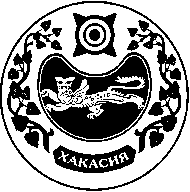 СОВЕТ ДЕПУТАТОВ  УСТЬ-БЮРСКОГО СЕЛЬСОВЕТА